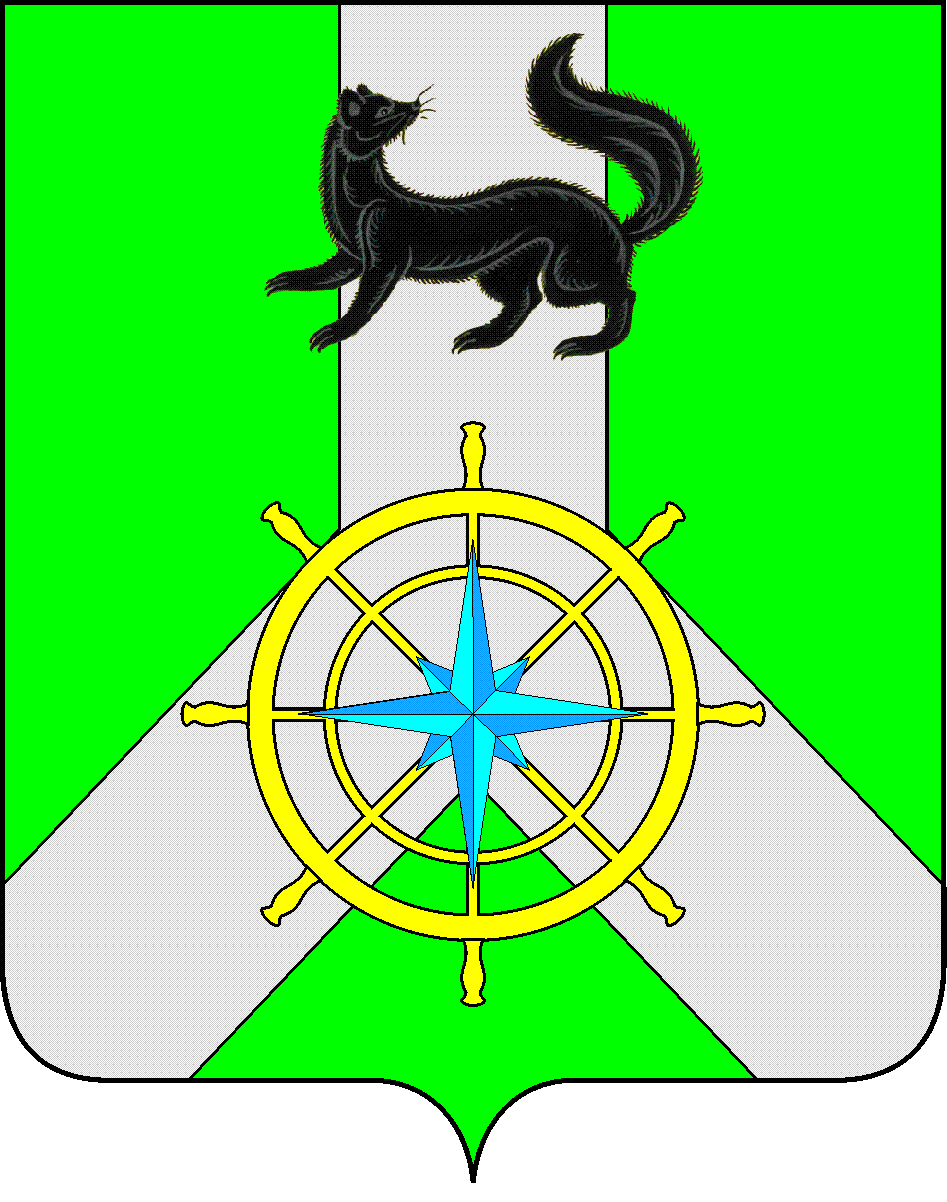 Р О С С И Й С К А Я  Ф Е Д Е Р А Ц И ЯИ Р К У Т С К А Я  О Б Л А С Т ЬК И Р Е Н С К И Й   М У Н И Ц И П А Л Ь Н Ы Й   Р А Й О НД У М А РЕШЕНИЕ №353/6В целях сокращения дебиторской задолженности по арендной плате за пользование объектами недвижимости, находящихся в собственности муниципального образования Киренский район, на основании статей 416, 418, 419 Гражданского кодекса Российской Федерации, руководствуясь пунктом 10 Порядка признания безнадежной к взысканию и списания задолженности  перед бюджетом Киренского района по неналоговым видам доходов и процентам, выданным на возвратной основе, пеням, штрафам и процентам, утвержденного Решением Думы Киренского муниципального района от 11.02.2011 года №169/5,ДУМА РЕШИЛА:Признать безнадежной к взысканию задолженность перед бюджетом муниципального образования Киренский район в сумме 204 144 руб. 65 коп. (двести четыре тысячи сто сорок четыре рубля шестьдесят пять копеек) и списать дебиторскую задолженность следующих субъектов:ИП Сетрокян А.К. – 75 822 руб. 69 коп. (семьдесят пять тысяч восемьсот двадцать две рубля шестьдесят девять копеек) ;ИП Маронова В.А. – 3 930 руб. 02 коп. (три тысячи девятьсот тридцать рублей две копейки);Гребенщиков А.В. – 3 927 руб. 30 коп. (три тысячи девятьсот двадцать семь рублей тридцать копеек);ООО «Траст - Эксперт» - 4 606 руб. 69 коп. (четыре тысячи шестьсот шесть рублей шестьдесят девять копеек);ООО «Ангараспецстроймантаж» - 4 817 руб. 34 коп. (четыре тысячи восемьсот семнадцать рублей тридцать четыре копейки);ООО «Экран» - 5 642 руб. 14 коп. (пять тысяч шестьсот сорок два рубля четырнадцать копеек);ООО «Вера» - 14 053 руб. 03 коп.  (четырнадцать тысяч пятьдесят три  рубля три копейки);ООО «ППП «Энергия» - 34 814 руб. 03 коп. (тридцать четыре тысячи восемьсот четырнадцать рублей три копейки);ООО «Силуэт» - 55 657 руб. 41 коп. (пятьдесят пять тысяч шестьсот пятьдесят семь рублей сорок одна копейка);ООО «Медицинская страховая компания «Росток - МСК» - 874 руб. 00 коп. (восемьсот семьдесят четыре рубля);Решение подлежит размещению на официальном сайте администрации Киренского муниципального района www.kirenskrn.irkobl.ru в разделе «Дума Киренского района».Решение вступает в силу со дня подписания.МэрКиренского муниципального района					К.В. СвистелинПредседатель ДумыКиренского муниципального района					Д.М.Ткаченко31 октября 2018 г.г. КиренскО признании безнадежной к взысканию и списании задолженности перед бюджетом муниципального образования Киренский район по неналоговым видам доходов, пеням, штрафам и процентам